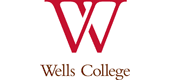 Office of Residence LifeProxy Form 2018Proxy Forms will be used for students that physically cannot attend Number Draw and/or Room Draw.  Room Draw will take place on Wednesday, April 25, 2018 in the Sommer Center.  Students that are not able to attend must fill out this Proxy Form, and give it to someone that will choose their housing and/or lottery number in their absence.Name: ________________________________	Class Year: ______________I designate the following person to serve as my Proxy for the Housing Selection Process: ______________________________________________________By signing below, I understand that I have agreed to let the above mentioned person select my housing and/or my lottery number for 2018-2019 for me.  I agree to their decision, and will follow appropriate channels if I am not happy with my housing selection.  I understand that any housing is not guaranteed, and believe that my Proxy is working in my best interest to select the housing option best for me.  I understand that by designating a Proxy for Housing Selection, I cannot go through the process myself later.  Signature of Student: __________________________________________________ Date: ____________NOTE TO THE STUDENT NOT ABLE TO ATTEND ROOM DRAW:Please remember that you must PRINT this sheet, and have your Proxy bring it to Number Draw and Room Draw.  If this sheet is not presented at the time of Number Draw or Room Draw, they will not be able to select on your behalf.